ПРЕДТЕКСТОВЫЙ ЭТАПУпражнения на узнавание слова по формальному признаку:1. Определите по формальным признакам, какой частью речи являются выделенные слова (Reading for detail):There are few places left on Earth …… any scientists have long believed could harbour alien life.… we will find environments that are far more extreme than any on Earth.Now finally this picture provides evidence that …The endless possibilities of space have become a subject for science-fiction writers …… which appeared as just a pinprick on the original photograph.Упражнения на узнавание слова по семантическому признаку:2. Найдите синонимы, антонимы в ряду данных слов (Scanning):opportunities – interesting - photograph – shared – subject – possibilities – theme  - divided – picture - intriguingdeath – familiar - lose - huge - underneath – show – disappear - life – beyond – appear – hide – tiny – spot - strangeУпражнения на автоматизацию узнавания лексических единиц:3. Найдите в ряду слов (Skanning):прилагательное:likely – only – already – certainly – finally – really – secretly – initially – many – dailyместоимение:matter – another - reporter – writer – newspaper – encounter – astronomer – explorerчислительное:places – possibilities – centuries – Mars – provides - two-thirds – imagesУпражнения на различение грамматических явлений:4. Выпишите предложения со следующей грамматической формой и объясните её употребление (Scanning):Present PerfectFuture SimpleУпражнения для обучения работе со словарной статьёй:5. Определите значение сложных слов по их элементам (Skimming):science-fiction, newspaper, extra-terrestrial, ape-like6. Трансформируйте грамматическую форму слов, встречающихся в тексте, в словарную, исходную (Reading for detail):possibilities, might, blown, appeared, could, fourth, scanned, spotted, intriguing, nearest, smallerПредтекстовая ориентировка читающего:7. Определите верные и неверные утверждения (Reading for detail):The author believes that people will be able to fly to other planets.The Red Planet has less area of land to live on than the Earth.The Yeti-like creature, spotted in the picture, is a figure of Martian walking down the mountainside.ТЕКСТОВЫЙ ЭТАПУпражнения на свёртывание текста:8. Найдите в предложении элементы, несущие информацию (Skimming and Scanning):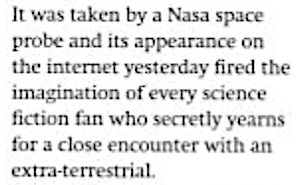 9. Сократите абзац за счёт исключения несущественной информации (Skimming):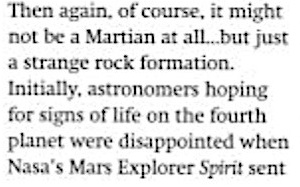 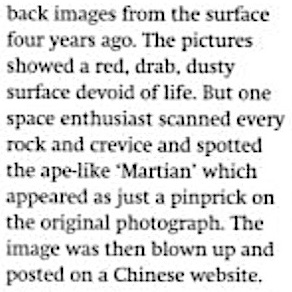 Упражнения на перефразирование:10. Замените слова дефиницией (описанием) (Skimming):environment, stargazers, encounter, enthusiast, scanned, alien, neighbour, harbour11. Преобразуйте страдательный залог в действительный, и наоборот, по образцу (Reading for detail):Образец: It was taken by a Nasa space probe. → A Nasa space probe took it.Nasa’s Mars Explorer Spirit sent back images from the surface four years ago. ← Images from the surface were sent back four years ago.The image was then blown up and posted on a Chinese website. → …One space enthusiast scanned every rock and crevice. ← …12. Расположите разрозненные пункты плана в соответствии с содержанием (Skimming):A hope of finding alien lifeThe photo taken by a Nasa space probeThe posted “Martian” The endless possibilities of spaceУпражнения на обобщения материала:13. Сделайте итоговый вывод или резюме по содержанию текста (Skimming).ПОСЛЕТЕКСТОВЫЙ ЭТАПУпражнения на выявление темы текста:14. Выявите слова, выражающие тему в абзаце (Skimming):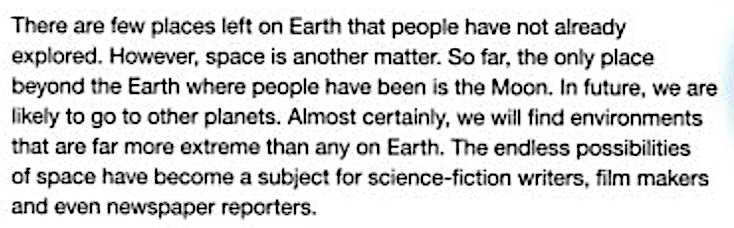 Упражнения на передачу сюжета:15. Определите наиболее значительные события в тексте (Skimming):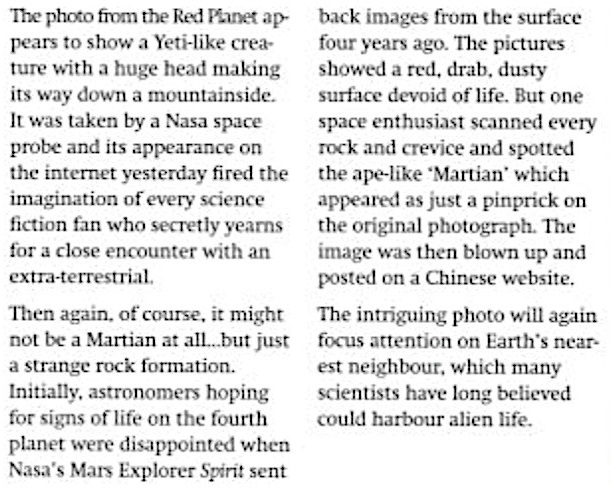 Упражнения на составление характеристики персонажей:16. Ответьте на вопросы к фрагментам текста (Scanning).What interested the science fiction fans?Why did the scientists lose their enthusiasm?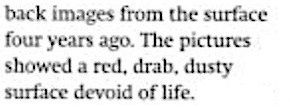 